BLACKPOOL EARLY YEARS CONFERENCE 2021 in association with EARLY EXCELLENCE, Centre for Inspirational LearningWednesday 27th January 2021 ZOOM ONLINE CONFERENCE Morning session: suitable for Headteachers, Early Years Leads and PractitionersIn Pursuit of Excellence in the EYFS: Understanding Quality Practice Afternoon session: suitable for Early Years Leads and PractitionersImproving Provision for Language and Communication in the EYFS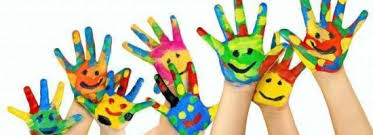 Conference Rates – for all BTSA Member schools £20.00Conference Rates – for all other schools - £30.00For more information and to book online visit: https://www.blackpoolteachingschoolalliance.org.uk/courses